           ПОСТАНОВЛЕНИЕ                                                                КАРАР         №14                                                                                              22.10.2021г.Об утверждении муниципальной программы использование и охрана земель Гулькинского сельского поселения Заинского муниципального района Республики Татарстан на 2021-2023 годыВ целях осуществления охраны земель на территории Гулькинского сельского поселения Заинского муниципального района Республики Татарстан, в соответствии со ст. ст. 11 , 13 Земельного кодекса Российской Федерации , Федеральным законом от 6 октября 2003г. № 131-ФЗ «Об общих принципах организации местного самоуправления в Российской Федерации», Законом Республики Татарстан от 28 июля 2004 года № 45-ЗРТ «О местном самоуправлении в Республике Татарстан», руководствуясь Уставом Гулькинского сельского поселения Заинского муниципального района Республики Татарстан, Исполнительный комитет Гулькинского сельского поселения Заинского муниципального района Республики ТатарстанПОСТАНОВЛЯЕТ:1. Утвердить прилагаемую муниципальную программу «Использование и охрана земель Гулькинского сельского поселения Заинского муниципального района Республики Татарстан на 2021-2023 годы».2. Опубликовать настоящее постановление на информационных стендах, на официальном сайте Заинского муниципального района в разделе «Сельские поселения» и на официальном портале правовой информации Республики Татарстан (PRAVO.TATARSTAN.RU).3. Настоящее постановление вступает в силу со дня его официального опубликования.4. Контроль за исполнением настоящего постановления оставляю за собой.Руководитель Исполнительного комитета                                 С.Д.ИньковаПриложение к постановлению Исполнительного комитета Гулькинского сельского поселения Заинского муниципального района от 22.10.2021г. №14Муниципальная программа «Использование и охрана земель Гулькинского сельского поселения Заинского муниципального района Республики Татарстан на 2021-2023 годы» Паспорт программы1. Характеристика текущего состояния и основные проблемы в соответствующей сфере реализации муниципальной программы Земля - важная часть окружающей среды, использование которой связано со всеми остальными природными объектами: животными, лесами, растительным миром, водами, полезными ископаемыми и другими ценностями недр земли. Без использования и охраны земли невозможно использование других природных ресурсов. Бесхозяйственность по отношению к земле немедленно наносит или в недалеком будущем будет наносить вред окружающей среде, приводить не только к разрушению поверхностного слоя земли - почвы, ее химическому и радиоактивному загрязнению, но и сопровождаться экологическим ухудшением всего природного комплекса.Муниципальная программа "Использование и охрана земель Гулькинского сельского поселения Заинского муниципального района на 2021 - 2023 годы" (далее - Программа) направлена на создание благоприятных условий использования и охраны земель, обеспечивающих реализацию государственной политики эффективного и рационального использования и управления земельными ресурсами в интересах укрепления экономики.Использование значительных объемов земельного фонда в различных целях накладывает определенные обязательства по сохранению природной целостности всех звеньев экосистемы окружающей среды. В природе все взаимосвязано. Поэтому нарушение правильного функционирования одного из звеньев, будь то лес, животный мир, земля, ведет к дисбалансу и нарушению целостности экосистемы.Нерациональное использование земли, потребительское и бесхозяйственное отношение к ней приводят к нарушению выполняемых ею функций, снижению природных свойств.Охрана земель только тогда может быть эффективной, когда обеспечивается рациональное землепользование.Проблемы устойчивого социально-экономического развития поселения и экологически безопасной жизнедеятельности его жителей на современном этапе тесно связаны с решением вопросов охраны и использования земель. На уровне поселения можно решать местные проблемы охраны и использования земель самостоятельно, причем полным, комплексным и разумным образом в интересах не, только ныне живущих людей, но и будущих поколений.На территории поселения имеются земельные участки различного разрешенного использования.Наиболее ценными являются земли сельскохозяйственного назначения, относящиеся к сельскохозяйственным угодьям.Пастбища на территории поселения по своему культурно-техническому состоянию преимущественно чистые. Пастбища используются личными подсобными хозяйствами.С учетом всех потребителей пастбищного корма природные пастбища не испытывают сильной нагрузки. Практически все пастбища поселения находятся в состоянии избытка зеленых.Экологическое состояние земель в среднем хорошее, но стихийные несанкционированные свалки, оказывают отрицательное влияние на окружающую среду, и усугубляют экологическую обстановку. 2. Цели, задачи и целевые показатели, сроки и этапы реализации муниципальной программы Основными принципами муниципальной политики в сфере использования и охраны земель на территории поселения являются: законность и открытость деятельности Исполнительного комитета поселения, подотчетность и подконтрольность, эффективность.Целями муниципальной программы являются предотвращение и ликвидация загрязнения, истощения, деградации, порчи, уничтожения земель и почв и иного негативного воздействия на земли и почвы, а также обеспечение рационального использования земель, в том числе для восстановления плодородия почв на землях сельскохозяйственного назначения и улучшения земель.Для достижения поставленных целей предполагается решение следующих задач:- оптимизация деятельности в сфере обращения с отходами производства и потребления;- повышение эффективности использования и охраны земель, обеспечение организации рационального использования и охраны земель;- сохранение и восстановление зеленых насаждений;- проведение инвентаризации земель.Инвентаризация земель проводится для предотвращения деградации, загрязнения, захламления, нарушения земель, других негативных (вредных) воздействий хозяйственной деятельности, выявление неиспользуемых, нерационально используемых или используемых не по целевому назначению и не в соответствии с разрешенным использованием земельных участков, других характеристик земель.Реализация данной программы будет содействовать упорядочению землепользования; вовлечение в оборот новых земельных участков; повышению инвестиционной привлекательности сельского поселения, соответственно росту экономики, более эффективному использованию и охране земель.В результате выполнения мероприятий Программы будет обеспечено:1) благоустройство населенных пунктов;2) улучшение качественных характеристик земель;3) эффективное использование земель.Срок реализации Программы 2021-2023 годы.3. Ресурсное обеспечение ПрограммыРеализация программы осуществляется за счет средств местного бюджета. Ежегодный объем средств, выделяемых на реализацию программы, утверждается решением Совета о бюджете на очередной финансовый год и плановый период.Перечень мероприятий, предусмотренных Программой, может корректироваться Исполнительным комитетом Поселения. 4. Перечень основных мероприятий муниципальной программы В рамках муниципальной программы запланированы мероприятия, по повышению эффективности охраны и использования земель на территории Гулькинского сельского поселения Заинского муниципального района Республики Татарстан:ИСПОЛНИТЕЛЬНЫЙ КОМИТЕТ ГУЛКИНСКОГО СЕЛЬСКОГО ПОСЕЛЕНИЯ ЗАИНСКОГО МУНИЦИПАЛЬНОГО РАЙОНА РЕСПУБЛИКИ ТАТАРСТАН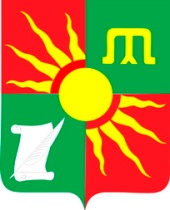 ТАТАРСТАН РЕСПУБЛИКАСЫ ЗӘЙ МУНИЦИПАЛЬ РАЙОНЫ ГУЛКИН АВЫЛ ҖИРЛЕГЕ БАШКАРМА КОМИТЕТЫОснование для разработки Программы Земельный кодекс РФ, Федеральный закон от 6 октября 2003г. № 131-ФЗ «Об общих принципах организации местного самоуправления в Российской Федерации»Земельный кодекс РФ, Федеральный закон от 6 октября 2003г. № 131-ФЗ «Об общих принципах организации местного самоуправления в Российской Федерации»Земельный кодекс РФ, Федеральный закон от 6 октября 2003г. № 131-ФЗ «Об общих принципах организации местного самоуправления в Российской Федерации»Земельный кодекс РФ, Федеральный закон от 6 октября 2003г. № 131-ФЗ «Об общих принципах организации местного самоуправления в Российской Федерации»Земельный кодекс РФ, Федеральный закон от 6 октября 2003г. № 131-ФЗ «Об общих принципах организации местного самоуправления в Российской Федерации»Заказчик Исполнительный комитет Гулькинского сельского поселения Заинского муниципального района Республики Татарстан Исполнительный комитет Гулькинского сельского поселения Заинского муниципального района Республики Татарстан Исполнительный комитет Гулькинского сельского поселения Заинского муниципального района Республики Татарстан Исполнительный комитет Гулькинского сельского поселения Заинского муниципального района Республики Татарстан Исполнительный комитет Гулькинского сельского поселения Заинского муниципального района Республики Татарстан Основной разработчик Программы Исполнительный комитет Гулькинского сельского поселения Заинского муниципального района Республики ТатарстанИсполнительный комитет Гулькинского сельского поселения Заинского муниципального района Республики ТатарстанИсполнительный комитет Гулькинского сельского поселения Заинского муниципального района Республики ТатарстанИсполнительный комитет Гулькинского сельского поселения Заинского муниципального района Республики ТатарстанИсполнительный комитет Гулькинского сельского поселения Заинского муниципального района Республики ТатарстанОсновная цель Программы Осуществление мер по охране и рациональному использованию земель Гулькинского сельского поселенияОсуществление мер по охране и рациональному использованию земель Гулькинского сельского поселенияОсуществление мер по охране и рациональному использованию земель Гулькинского сельского поселенияОсуществление мер по охране и рациональному использованию земель Гулькинского сельского поселенияОсуществление мер по охране и рациональному использованию земель Гулькинского сельского поселенияНазначение Программы Решение вопросов охраны земель Гулькинского сельского поселения Решение вопросов охраны земель Гулькинского сельского поселения Решение вопросов охраны земель Гулькинского сельского поселения Решение вопросов охраны земель Гулькинского сельского поселения Решение вопросов охраны земель Гулькинского сельского поселения Срок реализации Программы 2021-2023 годы 2021-2023 годы 2021-2023 годы 2021-2023 годы 2021-2023 годы Ожидаемые результаты Восстановление нарушенных земель, повышение экологической безопасности населения и качества его жизни Восстановление нарушенных земель, повышение экологической безопасности населения и качества его жизни Восстановление нарушенных земель, повышение экологической безопасности населения и качества его жизни Восстановление нарушенных земель, повышение экологической безопасности населения и качества его жизни Восстановление нарушенных земель, повышение экологической безопасности населения и качества его жизни Контроль за реализацией Программы Исполнительный комитет Гулькинского сельского поселения Заинского муниципального района Республики Татарстан Исполнительный комитет Гулькинского сельского поселения Заинского муниципального района Республики Татарстан Исполнительный комитет Гулькинского сельского поселения Заинского муниципального района Республики Татарстан Исполнительный комитет Гулькинского сельского поселения Заинского муниципального района Республики Татарстан Исполнительный комитет Гулькинского сельского поселения Заинского муниципального района Республики Татарстан Механизм реализации Программы Координация деятельности владельцев и пользователей по охране и рациональному использованию земель осуществляются Исполнительным комитетом Гулькинского сельского поселения. Уточнение программы проводится по мере необходимости Координация деятельности владельцев и пользователей по охране и рациональному использованию земель осуществляются Исполнительным комитетом Гулькинского сельского поселения. Уточнение программы проводится по мере необходимости Координация деятельности владельцев и пользователей по охране и рациональному использованию земель осуществляются Исполнительным комитетом Гулькинского сельского поселения. Уточнение программы проводится по мере необходимости Координация деятельности владельцев и пользователей по охране и рациональному использованию земель осуществляются Исполнительным комитетом Гулькинского сельского поселения. Уточнение программы проводится по мере необходимости Координация деятельности владельцев и пользователей по охране и рациональному использованию земель осуществляются Исполнительным комитетом Гулькинского сельского поселения. Уточнение программы проводится по мере необходимости Объемы и источники финансирования программы с разбивкой по годамИсточник финансированияГодГодГодВсего за период реализацииОбъемы и источники финансирования программы с разбивкой по годамИсточник финансирования202120222023Всего за период реализацииОбъемы и источники финансирования программы с разбивкой по годамМестный бюджет1000,00 руб.1000,00 руб.1000,00 руб.3000,00 руб.Объемы и источники финансирования программы с разбивкой по годамПримечание: объемы финансирования носят прогнозный характер и подлежат ежегодной корректировке с учетом возможности муниципального бюджета.Примечание: объемы финансирования носят прогнозный характер и подлежат ежегодной корректировке с учетом возможности муниципального бюджета.Примечание: объемы финансирования носят прогнозный характер и подлежат ежегодной корректировке с учетом возможности муниципального бюджета.Примечание: объемы финансирования носят прогнозный характер и подлежат ежегодной корректировке с учетом возможности муниципального бюджета.Примечание: объемы финансирования носят прогнозный характер и подлежат ежегодной корректировке с учетом возможности муниципального бюджета.Источники и направления расходовОбъем финансированияОбъем финансированияОбъем финансированияОбъем финансированияИсточники и направления расходовВсегов том числе по годамв том числе по годамв том числе по годамИсточники и направления расходовВсего202120222023Местный бюджет3000,001000,00 руб.1000,00 руб.1000,00 руб.N п\п Наименованиемероприятий Источник финансированияИсполнитель Срокиисполнения Ответственное лицо 1. Осмотр земельных участков с целью выявления фактов неиспользования или использования не в соответствии с видом разрешенного использования земельных участков на территории поселенияБез финансированияИсполнительный комитет сельского поселения Ежегодно до 1 июля Руководитель Исполнительного комитета 2. Проверка исполнения нормативных актов, регулирующих порядок использования на территории сельского поселения Без финансированияИсполнительный комитет сельского поселения2021-2023 Руководитель Исполнительного комитета3. Разъяснение норм земельного законодательства Российской Федерации и Республики Татарстан на сходах граждан Без финансированияГлава сельского поселения1 раз в годГлава сельского поселения 4. Благоустройство и озеленение территорий населенных пунктов поселения Бюджет сельского поселения Исполнительный комитет сельского поселения2021-2023Руководитель Исполнительного комитета5. Проведение мероприятий по защите сельскохозяйственных угодий от зарастания деревьями и кустарниками, сорными растениями и защита от вредных организмов Собственные средства землепользователей По месту расположения земель Постоянно Руководители организаций, частные лица 